OFÍCIO Nº 2043/2015                                                    Em 13 de novembro de 2015AoExcelentíssimo SenhorELIAS CHEDIEKPresidente da Câmara MunicipalRua São Bento, 887 - Centro14801-300 - ARARAQUARA/SPSenhor Presidente:Nos termos da Lei Orgânica do Município de Araraquara, encaminhamos a Vossa Excelência, a fim de ser apreciado pelo nobre Poder Legislativo, o incluso Projeto de Lei que dispõe sobre a revogação da Lei Municipal nº 6.896, de 09 de dezembro de 2008, que autorizou a doação de área de terra à empresa Moreira Magno & Filho Ltda-ME.Por motivos particulares, a referida empresa manifestou seu desejo em reverter amigavelmente o referido imóvel ao Município, fato esse já consumado por escritura pública de revogação da doação lavrada em 05 de junho de 2014. Portanto, a revogação de Lei é medida que se faz necessária apenas para concluir o processo de reversão.Diante do exposto, o Poder Executivo Municipal entende estar plenamente justificada a presente propositura e aguarda que o Projeto que ora submete ao crivo do Legislativo Municipal seja prontamente aprovado.Por julgarmos esta propositura como medida de urgência, solicitamos seja o presente Projeto de Lei apreciado dentro do menor prazo possível, nos termos do artigo 80 da Lei Orgânica Municipal.Valho-me do ensejo para renovar-lhe os protestos de estima e apreço.Atenciosamente,MARCELO FORTES BARBIERIPrefeito MunicipalPROJETO DE LEI NºDispõe sobre a revogação da Lei Municipal nº 6.896, de 09 de dezembro de 2008.Art. 1º Fica revogada integralmente a Lei Municipal nº 6.896, de 09 de dezembro de 2008.Art. 2º Esta lei entra em vigor na data de sua publicação.PREFEITURA DO MUNICÍPIO DE ARARAQUARA, 13 (treze) de novembro de 2015 (dois mil e quinze).MARCELO FORTES BARBIERIPrefeito Municipal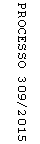 